NAVODILA ZA IZDELAVO SEMINARSKE NALOGE PRI PREDMETU KEMIJA 8,9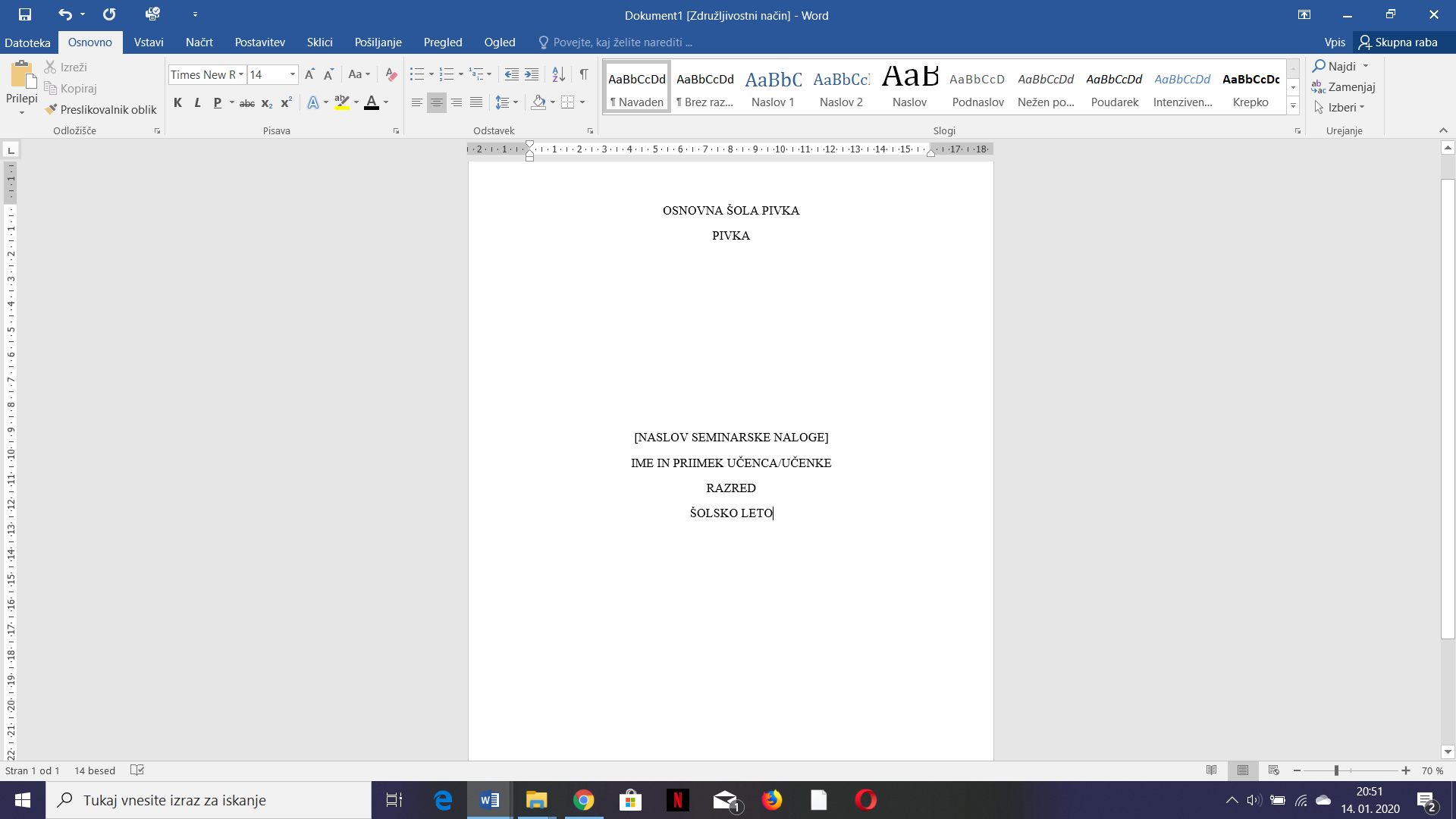 Seminarska naloga naj vsebuje: Naslovnico (predloga levo) z imenom šole, naslovom, naslovom seminarske naloge, imenom, priimkom, razred in šolsko leto.Vsebino, ki je razdeljena na uvod, jedro in zaključek.Uvod V uvodu v nekaj stavkih predstavimo kaj je tema seminarske naloge.Jedro Vsebinski opis tematike, razdeljen na odstavke.Zaključek V nekaj stavkih pojasnimo zakaj je tematika pomembna za obravnavo pri pouku oz. izpostavimo kaj je bistveno pri temi seminarske naloge.Obseg seminarske naloge naj bo od ena do dve strani besedila. Vključno z slikami ne več kot 3 strani.Viri in literatura; vsaj 2-3 različne pisne vire in tudi vire slik. Internetni viri: prilepljen link in v oklepaju dodan datum dostopa primer (dostopno 27.8.19)Knjižni viri: Avtor, naslov in leto izdaje.Viri slik navedeni enako kot pisni viri.